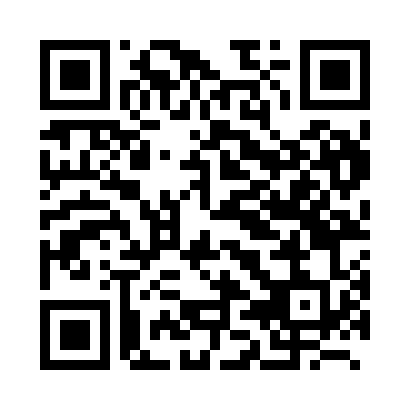 Prayer times for Drie Linden, BelgiumWed 1 May 2024 - Fri 31 May 2024High Latitude Method: Angle Based RulePrayer Calculation Method: Muslim World LeagueAsar Calculation Method: ShafiPrayer times provided by https://www.salahtimes.comDateDayFajrSunriseDhuhrAsrMaghribIsha1Wed3:486:141:385:419:0311:192Thu3:456:121:385:419:0511:223Fri3:416:101:385:429:0611:254Sat3:386:091:385:429:0811:285Sun3:346:071:385:439:1011:316Mon3:316:051:385:449:1111:347Tue3:276:031:385:449:1311:378Wed3:236:021:385:459:1411:409Thu3:236:001:385:469:1611:4310Fri3:225:581:375:469:1711:4511Sat3:215:571:375:479:1911:4612Sun3:215:551:375:479:2011:4613Mon3:205:541:375:489:2211:4714Tue3:205:521:375:499:2311:4815Wed3:195:511:375:499:2511:4816Thu3:185:491:375:509:2611:4917Fri3:185:481:385:509:2811:4918Sat3:175:471:385:519:2911:5019Sun3:175:451:385:519:3011:5120Mon3:165:441:385:529:3211:5121Tue3:165:431:385:529:3311:5222Wed3:165:421:385:539:3511:5323Thu3:155:411:385:539:3611:5324Fri3:155:391:385:549:3711:5425Sat3:145:381:385:549:3811:5426Sun3:145:371:385:559:4011:5527Mon3:145:361:385:559:4111:5628Tue3:135:351:385:569:4211:5629Wed3:135:351:395:569:4311:5730Thu3:135:341:395:579:4411:5731Fri3:135:331:395:579:4511:58